ПРАВИТЕЛЬСТВО МОСКВЫДЕПАРТАМЕНТ ЗДРАВООХРАНЕНИЯ ГОРОДА МОСКВЫПРИКАЗот 19 апреля 2024 г. N 345О ДАЛЬНЕЙШЕМ РАЗВИТИИ ГОСУДАРСТВЕННОЙ МОЛОДЕЖНОЙ ПОЛИТИКИВ ГОСУДАРСТВЕННОЙ СИСТЕМЕ ЗДРАВООХРАНЕНИЯ ГОРОДА МОСКВЫ,А ТАКЖЕ О РАЗВИТИИ ДОБРОВОЛЬЧЕСКОЙ (ВОЛОНТЕРСКОЙ)ДЕЯТЕЛЬНОСТИ В СФЕРЕ ОХРАНЫ ЗДОРОВЬЯВ соответствии с Указом Президента Российской Федерации от 9 ноября 2022 г. N 809 "Об утверждении Основ государственной политики по сохранению и укреплению традиционных российских духовно-нравственных ценностей", Федеральным законом от 11 августа 1995 г. N 135-ФЗ "О благотворительной деятельности и добровольчестве (волонтерстве)" (в редакции Федерального закона от 27 ноября 2023 г. N 558-ФЗ "О внесении изменений в отдельные законодательные акты Российской Федерации"), распоряжением Правительства Российской Федерации от 27 декабря 2018 г. N 2950-р "Об утверждении Концепции развития добровольчества (волонтерства) в Российской Федерации до 2025 года", Законом города Москвы от 15 декабря 2021 г. N 36 "О молодежной политике в городе Москве", решением коллегии Департамента здравоохранения города Москвы от 10 мая 2018 г. N 06-20-1/18 "О развитии взаимодействия Департамента здравоохранения города Москвы с волонтерскими и социально ориентированными некоммерческими организациями", приказом Департамента здравоохранения города Москвы от 10 июля 2019 г. N 492 "О дальнейшем развитии добровольчества (волонтерства) в государственной системе здравоохранения города Москвы", в целях реализации государственной молодежной политики в сфере здравоохранения города Москвы, совершенствования организации работы с молодыми работниками Департамента здравоохранения города Москвы и организаций, подведомственных Департаменту здравоохранения города Москвы, и привлечения их к выработке основных направлений развития государственной системы здравоохранения города Москвы приказываю:1. Утвердить:1.1. Положение о Молодежном совете при Департаменте здравоохранения города Москвы (приложение 1 к настоящему приказу).1.2. Типовое положение о Молодежном совете при организации, подведомственной Департаменту здравоохранения города Москвы (приложение 2 к настоящему приказу).2. Заместителям руководителя Департамента здравоохранения города Москвы, руководителям структурных подразделений Департамента здравоохранения города Москвы обеспечить содействие деятельности Молодежного совета при Департаменте здравоохранения города Москвы.3. Руководителям организаций, подведомственных Департаменту здравоохранения города Москвы:3.1. Обеспечить возможность создания молодежных советов при вверенных организациях.3.2. Определить ответственных за развитие государственной молодежной политики и молодежных советов при вверенных организациях (в должности не ниже руководителей структурных подразделений).3.3. При организации деятельности молодежных советов при вверенных организациях руководствоваться Типовым положением о Молодежном совете при организации, подведомственной Департаменту здравоохранения города Москвы (приложение 2 к настоящему приказу).3.4. Разместить информацию о составе, деятельности и мероприятиях, проводимых молодежными советами при вверенных организациях, на официальных сайтах вверенных организаций в информационно-коммуникационной сети "Интернет".3.5. Копии приказов о создании и составе молодежных советов при вверенных организациях и о назначении ответственных за развитие государственной молодежной политики и молодежных советов при вверенных организациях в течение 7 дней после их подписания представлять помощнику руководителя Департамента здравоохранения города Москвы Браун С.Н.3.6. Совместно с Молодежным советом при Департаменте здравоохранения города Москвы осуществлять координацию деятельности и организационно-методическое обеспечение молодежных советов при вверенных организациях.3.7. Совместно с Молодежным советом при Департаменте здравоохранения города Москвы и Московским региональным отделением Всероссийского общественного движения "Волонтеры-медики" (далее - МРО ВОД "Волонтеры-медики") обеспечить взаимодействие с добровольческими (волонтерскими) организациями в рамках дальнейшего развития добровольчества в сфере охраны здоровья.3.8. Проводить встречи с представителями Молодежного совета при Департаменте здравоохранения города Москвы и молодежных советов при вверенных организациях.3.9. Обеспечить содействие деятельности Молодежного совета при Департаменте здравоохранения города Москвы и молодежных советов при вверенных организациях.4. Помощнику руководителя Департамента здравоохранения города Москвы Браун С.Н. осуществлять общую координацию деятельности и организационно-методическое обеспечение Молодежного совета при Департаменте здравоохранения города Москвы.5. Директору Государственного бюджетного учреждения города Москвы "Информационно-сервисное бюро Департамента здравоохранения города Москвы" Кругликову Р.К. осуществлять материально-техническое обеспечение деятельности Молодежного совета при Департаменте здравоохранения города Москвы.6. Признать утратившими силу:- приказ Департамента здравоохранения города Москвы от 6 сентября 2017 г. N 635 "О дальнейшем развитии Молодежного совета при Департаменте здравоохранения города Москвы и создании Молодежных советов при организациях, подведомственных Департаменту здравоохранения города Москвы";- приказ Департамента здравоохранения города Москвы от 14 ноября 2018 г. N 762 "О внесении изменений в приказ Департамента здравоохранения города Москвы от 06.09.2017 N 635".7. Контроль за исполнением настоящего приказа оставляю за собой.Министр Правительства Москвы,руководитель Департаментаздравоохранения города МосквыА.И. ХрипунПриложение 1к приказу Департаментаздравоохранения города Москвыот 19 апреля 2024 г. N 345ПОЛОЖЕНИЕО МОЛОДЕЖНОМ СОВЕТЕ ПРИ ДЕПАРТАМЕНТЕ ЗДРАВООХРАНЕНИЯГОРОДА МОСКВЫ1. Общие положения1.1. Настоящее Положение о Молодежном совете при Департаменте здравоохранения города Москвы (далее - Положение) устанавливает цели, задачи, основные направления деятельности и общие положения организации работы Молодежного совета при Департаменте здравоохранения города Москвы (далее - Совет).1.2. Совет является постоянно действующим молодежным консультативным органом при Департаменте здравоохранения города Москвы, созданным для эффективного осуществления государственной молодежной политики в сфере охраны здоровья города Москвы.1.3. Совет в своей деятельности руководствуется Конституцией Российской Федерации, федеральными законами, иными нормативными правовыми актами Российской Федерации, законами и иными нормативными правовыми актами города Москвы, а также настоящим Положением.1.4. Совет осуществляет свою деятельность на основе принципов равноправия, законности, гласности и добровольности участия.2. Цели, задачи, направления деятельности и права Совета2.1. Совет создан для обеспечения эффективного участия молодых работников государственной системы здравоохранения города Москвы (далее - молодые специалисты в возрасте от 18 до 35 лет включительно) в реализации государственной политики города Москвы в отношении молодежи, формирования системы подготовки молодых кадров, изучения и распространения передового опыта работы, выработки инновационных подходов к развитию государственной системы здравоохранения города Москвы, а также развития добровольчества (волонтерства) в сфере охраны здоровья.2.2. Основные цели деятельности Совета:2.2.1. Привлечение молодых специалистов в возрасте от 18 до 35 лет включительно к выработке основных направлений развития государственной системы здравоохранения города Москвы.2.2.2. Обеспечение развития профессионального и творческого потенциала молодых специалистов в возрасте от 18 до 35 лет включительно.2.2.3. Продвижение молодежных инициатив в государственной системе здравоохранения города Москвы.2.2.4. Подготовка и проведение мероприятий в области государственной молодежной политики здравоохранения города Москвы, спорта и досуга.2.2.5. Обеспечение развития добровольчества (волонтерства) в сфере охраны здоровья совместно с Региональным отделением всероссийского общественного движения добровольцев в сфере здравоохранения "Волонтеры-медики" в городе Москве (далее - МРО ВОД "Волонтеры-медики").2.2.6. Формирование позитивного общественного мнения о молодежи, работающей в государственной системе здравоохранения города Москвы, позитивного имиджа врача, среднего медицинского персонала и всей государственной системы здравоохранения, в том числе через социальные сети и средства массовой информации.2.2.7. Обеспечение межведомственного и межсекторного взаимодействия молодежи в государственной системе здравоохранения города Москвы с молодежными советами и молодежными движениями других органов исполнительной власти города Москвы и иных организаций.2.2.8. Обеспечение взаимодействия молодежи с органами государственной власти города Москвы.2.2.9. Обеспечение взаимодействия молодежи с общественными, волонтерскими движениями и социально ориентированными некоммерческими организациями.2.2.10. Разработка и реализация проектов, направленных на популяризацию национальных проектов России.2.3. Основные задачи деятельности Совета:2.3.1. Подготовка предложений руководителю Департамента здравоохранения города Москвы по реализации приоритетных направлений развития государственной системы здравоохранения города Москвы, в том числе по совершенствованию законодательной базы и нормативно-правовому обеспечению.2.3.2. Разработка предложений по проектам законов города Москвы и правовых актов Департамента здравоохранения города Москвы в части реализации государственной молодежной политики в городе Москве.2.3.3. Координация деятельности молодежных советов при организациях, подведомственных Департаменту здравоохранения города Москвы.2.3.4. Подготовка предложений по координации взаимодействия государственной системы здравоохранения города Москвы и молодежных объединений, расположенных на территории города Москвы.2.3.5. Информирование молодежи о деятельности Департамента здравоохранения города Москвы и Правительства Москвы по реализации государственной молодежной политики.2.3.6. Участие в создании условий, обеспечивающих формирование у молодых специалистов в возрасте от 18 до 35 лет включительно активной гражданской позиции.2.3.7. Развитие совместно с МРО ВОД "Волонтеры-медики" добровольчества (волонтерства) в государственной системе здравоохранения города Москвы.2.3.8. Проведение общественных обсуждений (слушаний) по приоритетным вопросам государственной политики города Москвы в сфере охраны здоровья.2.3.9. Участие в установленном порядке в мероприятиях, проводимых Департаментом здравоохранения города Москвы, в реализации мероприятий, проектов, программ, инициируемых членами Совета.2.3.10. Участие в установленном порядке в мероприятиях, проводимых молодежными советами других органов исполнительной власти города Москвы и иных организаций.2.3.11. Вовлечение молодежи в общественную деятельность города Москвы, формирование новых стимулов мотивации молодежи, оказание помощи в самоорганизации молодежи, повышение ее общественной активности и творческого потенциала.2.3.12. Вовлечение молодежи в разработку и реализацию проектов, направленных на популяризацию национальных проектов России.2.3.13. Создание условий для раскрытия и эффективного использования личностного и профессионального потенциала молодых специалистов в возрасте от 18 до 35 лет включительно в государственной системе здравоохранения города Москвы, развитие системы профессиональной ориентации и самоопределения.2.3.14. Привлечение молодежи к спортивно-оздоровительным мероприятиям с целью популяризации ответственного отношения к своему здоровью.2.3.15. По решению руководителя Департамента здравоохранения города Москвы перед Советом могут быть поставлены иные задачи.2.4. Основными направлениями деятельности Совета являются:2.4.1. Подготовка и проведение мероприятий в области государственной молодежной политики в сфере охраны здоровья в городе Москве.2.4.2. Реализация мероприятий, направленных на развитие добровольчества (волонтерства), в государственной системе здравоохранения города Москвы совместно с МРО ВОД "Волонтеры-медики".2.4.3. Поддержка инициатив молодежных организаций и объединений, расположенных на территории города Москвы.2.4.4. Проведение общественных экспертиз проектов нормативных правовых актов города Москвы, правовых актов Департамента здравоохранения города Москвы в сфере здравоохранения посредством проведения "круглых столов", совещаний, мониторинга общественного мнения.2.4.5. Организация для молодых специалистов в возрасте от 18 до 35 лет включительно мастер-классов, демонстрационных занятий, спортивных, культурно-досуговых мероприятий.2.4.6. Организация и проведение профессиональных конкурсов, фестивалей, форумов.2.4.7. Организация встреч молодых специалистов в возрасте от 18 до 35 лет включительно с руководителем Департамента здравоохранения города Москвы и заместителями руководителя Департамента здравоохранения города Москвы, руководителями структурных подразделений Департамента здравоохранения города Москвы, руководителями организаций, подведомственных Департаменту здравоохранения города Москвы, с заслуженными и почетными деятелями в сфере здравоохранения и другими выдающимися людьми.2.5. Совет в соответствии с возложенными на него задачами имеет право:2.5.1. Направлять рекомендации и предложения руководителю Департамента здравоохранения города Москвы по вопросам в сфере охраны здоровья и государственной молодежной политики.2.5.2. Организовывать дискуссионные площадки с участием представителей молодежи, Департамента здравоохранения города Москвы и организаций, подведомственных Департаменту здравоохранения города Москвы.2.6. Решения Совета обязательны к исполнению для членов Совета.По вопросам, требующим решений руководителя Департамента здравоохранения города Москвы, Совет вносит предложения в установленном порядке.3. Порядок формирования и структура Совета3.1. Совет формируется из числа молодежи (молодые граждане - социально-демографическая группа лиц в возрасте от 18 до 35 лет включительно, имеющих гражданство Российской Федерации) - молодых работников государственной системы здравоохранения города Москвы, представителей зарегистрированных в городе Москве социально ориентированных некоммерческих организаций, ведущих общественно значимую деятельность в сфере охраны здоровья, посредством проведения анкетирования и иных отборочных мероприятий.3.1.1. Кандидат на вступление в Совет (далее - Кандидат) заполняет анкету на вступление в Совет (далее - Анкета) по форме согласно приложению 1 к настоящему Положению.Ссылка на Анкету размещена на официальном сайте Департамента здравоохранения города Москвы (www.mosgorzdrav.ru).3.1.2. На очередном заседании Совета проводится рассмотрение Анкеты Кандидата и открытое голосование по утверждению его в состав Совета. При необходимости проводятся дополнительные отборочные мероприятия.При получении в голосовании более половины положительных голосов действующих членов Совета Кандидат представляется на рассмотрение и утверждение помощнику руководителя Департамента здравоохранения города Москвы Браун С.Н. (Куратор Совета) и руководителю Департамента здравоохранения города Москвы.3.1.3. При проведении отборочных мероприятий учитываются критерии:- точность и полнота исполнения поставленных задач;- сроки исполнения поставленных задач;- методы и пути реализации поставленных задач;- умение работать в команде.Проводится открытое голосование действующими членами Совета по критериям, и формируется список Кандидатов для вступления в Совет, не превышающий трети действующего состава Совета.При несоблюдении выполнения критериев Кандидат получает отказ во вступлении в состав Совета.3.1.4. Состав Совета не может превышать 50 человек.3.2. По достижении 36-летнего возраста члены Совета считаются выбывшими из Совета без возможности написания обращения о продлении полномочий.3.2.1. Члены Совета, выбывшие по достижении 36-летнего возраста из состава Совета, могут получить статус Наставника Молодежного совета при Департаменте здравоохранения города Москвы (далее - Наставник).3.2.2. Статус Наставника присваивается посредством личного заявления члена Совета, дальнейшего проведения голосования среди действующих членов Совета и получения более половины положительных голосов, а также при наличии положительного решения Куратора Совета и руководителя Департамента здравоохранения города Москвы.3.2.3. Члены Совета, получившие статус Наставника Совета, могут привлекаться к совместному участию в информационно-профилактических мероприятиях Департамента здравоохранения города Москвы.3.3. Структура Совета.3.3.1. Председатель Совета избирается из числа членов Совета или Наставников Совета большинством голосов участвующих в заседании членов Совета.3.3.1.1. Председатель Совета избирается ежегодно на первом заседании.3.3.1.2. Председатель Совета:- осуществляет общее руководство деятельностью Совета;- координирует деятельность Совета, ведет заседания Совета;- координирует деятельность членов Совета между заседаниями;- формирует и представляет на утверждение руководителю Департамента здравоохранения города Москвы персональный состав Совета;- формирует приоритеты работы Совета, отвечает за подготовку и реализацию программы работы Совета, контролирует выполнение решений Совета;- контролирует выполнение решений Совета;- информирует Совет о ходе выполнения решений;- от имени Совета осуществляет взаимодействие со структурными подразделениями Департамента здравоохранения города Москвы и органами исполнительной власти города Москвы, общественными и иными организациями для решения задач Совета;- выступает от имени Совета и является официальным представителем Совета на протяжении всего периода действия своих полномочий, представляя Совет в общественных организациях и объединениях работодателей, органах государственной власти и местного самоуправления, международных организациях;- назначает ответственных членов Совета по направлению деятельности и осуществляет контроль выполнения задач;- назначает ответственных членов Совета по координации деятельности молодежных советов при организациях, подведомственных Департаменту здравоохранения города Москвы;- подписывает от имени Совета документы Совета;- выполняет иные функции, направленные на реализацию целей и задач, определенных настоящим Положением;- регулярно информирует о проделанной работе и планах Совета руководителя Департамента здравоохранения города Москвы и Куратора Совета.3.3.2. При отсутствии председателя Молодежного совета его полномочия осуществляет заместитель. Заместитель председателя Совета избирается по представлению председателя Совета.3.3.3. Секретарь Совета избирается по представлению председателя Совета.Секретарь Совета:- обеспечивает организацию текущей работы Совета;- готовит материалы к заседанию и проекты решений Совета;- обеспечивает ведение документации Совета;- обеспечивает оперативную координацию деятельности рабочих групп Совета;- осуществляет контроль за своевременным выполнением планов работы Совета.3.3.4. Кураторы проектов избираются по представлению председателя Совета из числа членов или Наставников Совета.Кураторы проектов:- обеспечивают контроль за реализацией проектов;- готовят и предоставляют председателю Совета планы по реализации проектов (ежемесячно);- готовят отчеты по реализованным мероприятиям, проводимым в рамках проектов (ежемесячно);- обеспечивают оперативную координацию деятельности мероприятий, проводимых в рамках проектов;- осуществляют контроль за своевременным выполнением планов мероприятий, проводимых в рамках проектов.4. Права и обязанности членов Совета4.1. Члены Совета обладают равными правами и обязанностями независимо от срока вхождения в состав Совета и занимаемой должности.4.2. Член Совета обязан:4.2.1. Принимать личное участие в работе заседаний, рабочих групп и комиссий Совета, а в случае невозможности участия в заседании представлять свое мнение по обсуждаемым вопросам в письменном виде.4.2.2. Выполнять решения Совета и взятые на себя обязательства, а также поручения председателя Совета и его заместителя.4.2.3. Соблюдать требования настоящего Положения.4.2.4. Содействовать в достижении целей и решении задач, стоящих перед Советом.4.2.5. Вести отчетность по личному участию в информационно-профилактических мероприятиях, иных мероприятиях (по форме согласно приложению 2 к настоящему Положению).4.2.6. В пределах компетенции Совета действовать в соответствии с настоящим Положением.4.2.7. Выполнять функции, возложенные на него Советом.4.2.8. Добиваться повышения статуса и авторитета Совета.4.2.9. Пропагандировать основные идеи государственной молодежной политики в сфере охраны здоровья.4.3. Член Совета имеет право:4.3.1. Участвовать в мероприятиях, программах и проектах, реализуемых Советом.4.3.2. Вносить предложения по совершенствованию деятельности Совета.4.4. Членство в Совете может быть прекращено:4.4.1. Путем добровольного выхода из состава Совета на основании письменного заявления.4.4.2. По решению Совета за действия, противоречащие настоящему Положению.5. Регламент работы Совета5.1. Работа Совета осуществляется в соответствии с планом работы, который согласуется с Куратором Совета или руководителем Департамента здравоохранения города Москвы и утверждается председателем Совета.5.2. План работы Совета на квартал предлагается Советом на первом квартальном заседании Совета.5.3. Деятельностью Совета руководит председатель Совета, в его отсутствие - заместитель председателя.5.4. Заседание Совета проводится по мере необходимости, но не реже одного раза в квартал.Правом внеочередного созыва заседания Совета обладают руководитель Департамента здравоохранения города Москвы, Куратор Совета и председатель Совета.5.5. Заседание Совета считается правомочным, если на нем присутствует не менее половины утвержденного состава членов Совета.5.6. В заседаниях Совета могут участвовать представители общественных объединений, работодателей, государственных органов власти и местного самоуправления и иные лица по приглашению Совета.5.7. Вопросы для рассмотрения на заседании Совета включаются в повестку дня и сообщаются всем членам Совета не позднее трех календарных дней до дня очередного заседания Совета.5.8. Внеочередные вопросы вносятся в повестку дня заседания Совета председателем Совета или решением большинства членов Совета.5.9. Вопросы на заседании Совета рассматриваются в порядке представления информации, вынесения предложений, назначения ответственных, установления сроков подготовки решения.5.10. Член Совета в случае его отсутствия на заседании Совета вправе изложить свое мнение по рассматриваемым вопросам в письменной форме, которое оглашается на заседании Совета и приобщается к протоколу заседания Совета.5.11. Решение Совета принимается путем открытого голосования участвующих в заседании членов Совета.5.12. Решение Совета считается принятым, если за него проголосовало не менее половины участвующих в заседании членов Совета.5.13. В случае равенства голосов членов Совета голос председателя Совета является решающим.5.14. Решения Совета по рассматриваемым вопросам оформляются в форме протоколов заседаний Совета.5.14.1. Протоколы заседаний Совета подписываются председателем Совета и секретарем Совета.5.14.2. Выписки из протоколов заседаний Совета являются официальными документами Совета и могут быть направлены в адрес структурных подразделений органов исполнительной власти и организаций города Москвы.5.15. Для подготовки отдельных вопросов, требующих специального и дополнительного изучения, Совет может создавать рабочие группы.Рабочие группы могут состоять как из членов Совета, так и из специалистов, привлекаемых к работе на правах консультантов (экспертов), не входящих в состав Совета.5.16. Совет ежегодно готовит и публикует доклад о проделанной работе на официальном сайте Департамента здравоохранения города Москвы (www.mosgorzdrav.ru).5.17. Обеспечение деятельности Совета:5.17.1. Организационно-методическое обеспечение деятельности Совета возлагается на Куратора Совета.5.17.2. Материально-техническое обеспечение деятельности Совета возлагается на Государственное бюджетное учреждение города Москвы "Информационно-сервисное бюро Департамента здравоохранения города Москвы".5.18. Деятельность Совета прекращается на основании приказа руководителя Департамента здравоохранения города Москвы.Приложение 1к Положению о Молодежномсовете при Департаментездравоохранения города МосквыФормаАнкета-заявкана вступление в Молодежный советпри Департаменте здравоохранения МосквыПриложение 2к Положению о Молодежномсовете при Департаментездравоохранения города МосквыФормаОтчетоб участии представителей Молодежного советапри Департаменте здравоохранения города Москвыв мероприятиях и акцияхПриложение 2к приказу Департаментаздравоохранения города Москвыот 19 апреля 2024 г. N 345ТИПОВОЕ ПОЛОЖЕНИЕО МОЛОДЕЖНОМ СОВЕТЕ ПРИ ОРГАНИЗАЦИИ, ПОДВЕДОМСТВЕННОЙДЕПАРТАМЕНТУ ЗДРАВООХРАНЕНИЯ ГОРОДА МОСКВЫ1. Общие положения1.1. Настоящее Типовое положение о молодежном совете при организации, подведомственной Департаменту здравоохранения города Москвы (далее - Положение), устанавливает цели, задачи, основные направления деятельности и общие положения организации работы молодежного совета при организации, подведомственной Департаменту здравоохранения города Москвы (далее - Совет).1.2. Совет является постоянно действующим молодежным консультативным органом при организации, подведомственной Департаменту здравоохранения города Москвы, созданным для эффективного осуществления государственной молодежной политики в сфере охраны здоровья.1.3. Совет в своей деятельности руководствуется Конституцией Российской Федерации, федеральными законами, иными нормативными правовыми актами Российской Федерации, законами и иными нормативными правовыми актами города Москвы, а также настоящим Положением.1.4. Совет осуществляет свою деятельность на основе принципов равноправия, законности, гласности и добровольности участия.2. Цели, задачи, направления деятельности и права Совета2.1. Совет создан для обеспечения эффективного участия молодых работников государственной системы здравоохранения города Москвы (далее - молодые специалисты в возрасте от 18 до 35 лет включительно) в реализации государственной молодежной политики города Москвы в отношении молодежи, формирования системы подготовки молодых кадров, изучения и распространения передового опыта работы, выработки инновационных подходов к развитию государственной системы здравоохранения города Москвы, а также развития добровольчества (волонтерства) в сфере охраны здоровья.2.2. Основные цели деятельности Совета:2.2.1. Привлечение молодых специалистов в возрасте от 18 до 35 лет включительно к выработке основных направлений развития государственной системы здравоохранения города Москвы.2.2.2. Обеспечение развития профессионального и творческого потенциала молодых специалистов в возрасте от 18 до 35 лет включительно.2.3. Основные задачи деятельности Совета:2.3.1. Подготовка предложений руководителю организации, подведомственной Департаменту здравоохранения города Москвы (далее - Руководитель организации), по совершенствованию организации рабочих процессов.2.3.3. Подготовка предложений по координации взаимодействия Руководителя организации и молодежных объединений, расположенных на территории города Москвы.2.3.4. Информирование молодежи о деятельности Департамента здравоохранения города Москвы и Правительства Москвы по реализации государственной молодежной политики.2.3.5. Участие в создании условий, обеспечивающих формирование у молодых специалистов в возрасте от 18 до 35 лет включительно активной гражданской позиции.2.3.6. Участие в общественных обсуждениях (слушаниях) по приоритетным вопросам государственной политики города Москвы в сфере здравоохранения.2.3.7. Участие в установленном порядке в мероприятиях, проводимых Департаментом здравоохранения города Москвы, в реализации мероприятий, проектов, программ, инициируемых членами Молодежного совета при Департаменте здравоохранения города Москвы.2.3.8. По решению Руководителя организации перед Советом могут быть поставлены иные задачи.2.4. Основными направлениями деятельности Совета являются:2.4.1. Подготовка и проведение мероприятий в области государственной молодежной политики в городе Москве.2.4.2. Поддержка инициатив Молодежного совета при Департаменте здравоохранения города Москвы, а также молодежных организаций и объединений, расположенных на территории города Москвы.2.4.3. Организация для молодых специалистов в возрасте от 18 до 35 лет включительно мастер-классов, демонстрационных занятий, спортивных, культурно-досуговых мероприятий.2.4.4. Организация и проведение профессиональных конкурсов, фестивалей, форумов.2.4.5. Подготовка и предоставление председателю Молодежного совета при Департаменте здравоохранения города Москвы планов собственных мероприятий Совета на предстоящий год в срок до 20 декабря текущего года.2.4.6. Подготовка и предоставление председателю Молодежного совета при Департаменте здравоохранения города Москвы отчетов о проведенных собственных мероприятиях Совета в текущем году не реже одного раза в квартал.2.5. Совет в соответствии с возложенными на него задачами имеет право:2.5.1. Направлять рекомендации и предложения Руководителю организации по совершенствованию организации рабочих процессов.2.5.2. Совместно с Молодежным советом при Департаменте здравоохранения города Москвы организовывать дискуссионные площадки с участием представителей молодежи, Департамента здравоохранения города Москвы и организаций, подведомственных Департаменту здравоохранения города Москвы.2.6. Решения Совета носят рекомендательный характер.По вопросам, требующим решений Руководителя организации, Совет вносит предложения в установленном порядке.3. Порядок формирования и структура Совета3.1. Совет формируется из числа молодых специалистов организации, подведомственной Департаменту здравоохранения города Москвы, ведущих общественно значимую и полезную деятельность в сфере охраны здоровья, в возрасте от 18 до 35 лет включительно.Общее количество членов Совета устанавливается Руководителем организации.3.1.1. По достижении 36-летнего возраста члены Совета считаются выбывшими из Совета без возможности написания обращения о продлении полномочий.3.2. Персональный состав Совета утверждается Руководителем.3.3. Внесение изменений в персональный состав Совета осуществляется Руководителем.3.4. Структура Совета.3.4.1. Председатель Совета избирается из числа членов Совета большинством голосов участвующих в заседании членов Совета.3.4.2. Председатель Совета избирается ежегодно на первом заседании.3.4.3. Председатель Совета:- осуществляет общее руководство деятельностью Совета;- координирует деятельность Совета;- контролирует выполнение решений Совета;- информирует Совет о ходе выполнения решений;- от имени Совета осуществляет взаимодействие с Руководителем организации и представителями Молодежного совета при Департаменте здравоохранения города Москвы;- подписывает от имени Совета документы Совета;- выполняет иные функции, направленные на реализацию целей и задач, определенных настоящим Положением.3.4.4. Секретарь Совета избирается по представлению председателя Совета.3.4.5. Секретарь Совета:- обеспечивает организацию текущей работы Совета;- готовит материалы к заседанию и проекты решений Совета;- обеспечивает ведение документации Совета;- осуществляет контроль за своевременным выполнением планов работы Совета.4. Права и обязанности членов Совета4.1. Члены Совета обладают равными правами и обязанностями.4.2. Члены Совета обязаны:- принимать участие в заседаниях Совета;- выполнять решения Совета, а также поручения председателя Совета;- соблюдать требования настоящего Положения;- содействовать в достижении целей и решении задач, стоящих перед Советом.4.3. Члены Совета имеют право:- участвовать в мероприятиях, программах и проектах, реализуемых Советом;- вносить предложения по совершенствованию деятельности Совета.4.4. Членство в Совете может быть прекращено:- путем добровольного выхода из состава Совета (выход из членов Совета осуществляется на основании письменного заявления члена Совета);- по решению Совета за действия, противоречащие настоящему Положению.4.5. Члены Совета осуществляют свою деятельность в Советах безвозмездно на общественных началах.5. Регламент работы Совета5.1. Работа Совета осуществляется в соответствии с планом работы, который согласуется с Руководителем организации и ответственным за развитие государственной молодежной политики и молодежного совета при организации (далее - ГМП) и утверждается председателем Совета.5.2. В рамках реализации ГМП руководитель организации совместно с ответственным за развитие ГМП:5.2.1. Организуют регулярные собрания Руководителя организации и ответственного за развитие ГМП и других заинтересованных работников с молодежным советом организации (не реже одного собрания в квартал).5.2.2. Оказывают содействие в качестве экспертов и наставников в развитии проектной деятельности молодежного совета.5.2.3. Согласовывают и проводят контроль выполнения плана деятельности молодежного совета организации посредством внутренней отчетности.5.2.4. Обеспечивают взаимодействие, проводят встречи и собрания с представителями Молодежного совета при Департаменте здравоохранения города Москвы (например: в рамках проекта "СТАРТ", дополнительная информация на сайте: https://molsovetdzm.ru/).5.2.5. Обеспечивают взаимодействие канцелярии (секретариата и т.д.) организации с молодежным советом по получению информационных писем, поступивших из Департамента здравоохранения города Москвы.5.2.6. Оказывают содействие в участии молодежного совета в информационно-просветительских и добровольческих мероприятиях, проводимых Департаментом здравоохранения города Москвы и Правительством Москвы.5.2.7. Оказывают возможное материально-техническое содействие развитию молодежного совета организации (предоставлять помещение для проведения совещаний, предоставлять канцелярские принадлежности, имеющееся оборудование (компьютерную технику, проекторы и т.д.).5.2.8. В целях повышения репутации и престижа организации привлекают молодежный совет в информационно-просветительскую деятельность в рамках реализации Плана проведения региональных тематических мероприятий по профилактике заболеваний и поддержке здорового образа жизни Министерства здравоохранения Российской Федерации.5.2.9. Принимают решение о поощрении наиболее активных членов молодежного совета организации за личный вклад в развитие ГМП, активное участие в информационно-просветительских мероприятиях организации, Департамента здравоохранения города Москвы, Правительства Москвы.5.3. План работы Совета на квартал предлагается Советом на первом квартальном заседании Совета.5.4. Деятельностью Совета руководит председатель Совета.5.5. Заседание Совета проводится по мере необходимости, но не реже одного раза в квартал.5.5.1. Правом внеочередного созыва заседания Совета обладают Руководитель организации и председатель Совета.5.6. Заседание Совета считается правомочным, если на нем присутствует не менее половины утвержденного состава членов Совета.5.7. Вопросы для рассмотрения на заседании Совета включаются в повестку дня и сообщаются всем членам Совета не позднее одной недели до дня очередного заседания Совета.5.8. Внеочередные вопросы вносятся в повестку дня заседания Совета председателем Совета или решением большинства членов Совета.5.9. Вопросы на заседании Совета рассматриваются в порядке представления информации, вынесения предложений, назначения ответственных, установления сроков подготовки решения.5.10. Член Совета в случае его отсутствия на заседании Совета вправе изложить свое мнение по рассматриваемым вопросам в письменной форме, которое оглашается на заседании Совета и приобщается к протоколу заседания Совета.5.11. Решение Совета принимается путем открытого голосования участвующих в заседании членов Совета.5.12. Решение Совета считается принятым, если за него проголосовало не менее половины участвующих в заседании членов Совета.5.13. В случае равенства голосов членов Совета голос председателя Совета является решающим.5.14. Решения Совета по рассматриваемым вопросам оформляются в форме протоколов заседаний Совета.5.14.1. Протоколы заседаний Совета подписываются председателем Совета и секретарем Совета.5.15. Совет ежегодно готовит и публикует доклад о проделанной работе.5.16. Деятельность Совета прекращается на основании приказа Руководителя организации.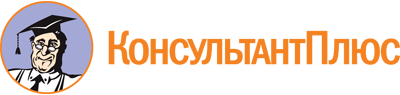 Приказ Департамента здравоохранения г. Москвы от 19.04.2024 N 345
"О дальнейшем развитии государственной молодежной политики в государственной системе здравоохранения города Москвы, а также о развитии добровольческой (волонтерской) деятельности в сфере охраны здоровья"
(вместе с "Положением о молодежном совете при Департаменте здравоохранения города Москвы", "Типовым положением о молодежном совете при организации, подведомственной Департаменту здравоохранения города Москвы")Документ предоставлен КонсультантПлюс

www.consultant.ru

Дата сохранения: 16.06.2024
 Адрес электронной почты:-Ф.И.О. кандидата:-Основной блок вопросовОсновной блок вопросовДата рождения:-Место рождения:-Адрес фактического проживания с указанием индекса:-Мобильный телефон:-Семейное положение, наличие детей:-Образование и работаОбразование и работаНазвание образовательного учреждения, которое Вы закончили или обучаетесь:-Уровень образования, специальность:-Факультет, кафедра:-Ученая степень:-Участие в семинарах, тренингах, стажировках:-Какими иностранными языками Вы владеете и на каком уровне?-Укажите Ваше место работы с указанием фактического адреса организации, электронного адреса руководителя (приемной, секретаря):-Какова Ваша занятость, график работы:-Опыт участия в деятельности общественных объединений (общественные организации, движения, фонды, профсоюзы; школьное/студенческое/рабочее самоуправление; период, наименование организации, Ваш статус, род деятельности, достигнутые результаты):-Дополнительная частьДополнительная частьУ Вас есть хобби? Если "ДА", то какое:-Спортивные, творческие, научные и другие достижения:-У Вас есть личные достижения/открытия/гранты (а также дипломы, благодарности, правительственные награды и т.п.):-Мой приоритет в жизни - это:-Каковы Ваши долгосрочные цели и задачи в жизни:-Охарактеризуйте себя как человека:-В каких медицинских сообществах/чатах/группах/ассоциациях состоите:*Укажите ссылки на аккаунты в социальных сетях (vkontakte)-Вы пользуетесь мобильным мессенджером "Telegram"? Если "Да", укажите Ваш никнейм (напр. @molsovetdzm):-Вопросы про Молодежный совет при Департаменте здравоохранения города МосквыВопросы про Молодежный совет при Департаменте здравоохранения города МосквыКак Вы узнали о существовании Молодежного совета при Департаменте здравоохранения города Москвы (далее - Совет)?-Укажите причины/мотивации, по которым Вы решили вступить в Совет:-Какие направления работы Совета Вам наиболее интересны?-Решением каких вопросов, по Вашему мнению, должен заниматься Совет?-В чем Вы видите полезность Вашего участия в деятельности Совета?-Как Вы видите свою работу в Молодежном совете? Какие области деятельности Вам интересны?-Какой период времени из своего повседневного графика Вы готовы отдать на работу в сфере молодежной политики?-Личностный разделЛичностный разделУ меня огромное количество идей, и я знаю, как воплотить их в жизнь:-Я хочу работать на благо общества, но мне нужно дать правильное направление:-У меня много идей, но мне нужна помощь (в том числе и финансовая) в их реализации:-Ваши ценностные ориентацииВаши ценностные ориентацииПри каких условиях через 10 лет Вы сможете сказать, что Ваша жизнь удалась?-Какие приоритетные направления для развития здравоохранения в целом, на Ваш взгляд, следует развивать?-Как Вам кажется, в нашей стране с медициной все хорошо?-Если бы Вас выбрали министром здравоохранения, что бы Вы сделали?-Кто из членов совета Вам ранее знаком?Кто может дать рекомендации?-Есть ли у Вас какая-либо еще информация, которую Вы бы хотели сообщить до вступления в Совет?-Какие вопросы следует добавить в эту анкету? (перечислите через запятую)-Даю свое согласие на обработку с учетом требований Федерального закона от 27 июля 2006 г. N 152-ФЗ "О персональных данных" моих персональных данных, включенных в мою анкету кандидата в Молодежный совет при Департаменте здравоохранения города Москвы-Вступая в наши круги, Вы должны четко осознавать, что мы - одна команда! Мы не терпим затворничества, лицемерия, двуличности, вранья и закулисных бесед. Мы являемся постоянно действующим консультативным органом при Департаменте здравоохранения города Москвы, созданным для эффективного осуществления государственной молодежной политики в сфере здравоохранения города Москвы. Мы следуем букве закона и соблюдаем устав нашего Совета.Мы являемся сотрудниками государственных организаций здравоохранения и не работаем в Департаменте здравоохранения города Москвы-Дата проведения:Представители Совета:Мероприятие/Акция:Цель мероприятия/акции:Место проведения:Формат участия:Количество участников мероприятия/акции:Ссылка на материалы в СМИ или социальных сетях: